School District 5 (Southeast Kootenay)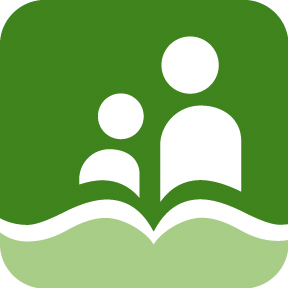 Request Release of Student Records to SD5School Name School AddressPhone:    Fax:  	Email:PARENTAL CONSENT	In accordance with the Freedom of Information and Protection of Privacy Act, School District 5 (Southeast Kootenay) requires consent to use personal information for purposes related to educational programs.  For this purpose, we request parental consent for the following:Student RecordsI give 						 permission to release the student records (confidential student file) they have on file for my child/ren to           (School Name)		 in School District 5 (Southeast Kootenay).Student’s Name: 					   Grade: 	  DOB: 					Student’s Name: 					   Grade: 	  DOB: 					Student’s Name: 					   Grade: 	  DOB: 					Signature: 									Date: 						  		(Parent/Guardian)                                PREVIOUS SCHOOL INFORMATION:School Name: 										Address: 										Phone: 					     Fax:  				Email:  											